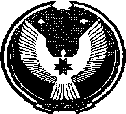 СОВЕТ ДЕПУТАТОВ МУНИЦИПАЛЬНОГО ОБРАЗОВАНИЯ «ПОЛОМСКОЕ»«ПОЛОМ» МУНИЦИПАЛ КЫЛДЭТЫСЬ  ДЕПУТАТЪЁСЛЭН КЕНЕШСЫР Е Ш Е Н И ЕСОВЕТА  ДЕПУТАТОВ МУНИЦИПАЛЬНОГО ОБРАЗОВАНИЯ «ПОЛОМСКОЕ»О плате за пользование жилым помещением (платы за наем) для нанимателей жилых помещений по договорам социального найма  муниципального жилищного фонда          В соответствии    со статьями 154, 156 Жилищного кодекса Российской Федерации, Уставом муниципального образования "Поломское"  Совет депутатов решил:1. Установить плату за пользование жилым помещением (платы за наем) для нанимателей жилых помещений по договорам социального найма муниципального жилищного фонда  согласно приложению.3. Тарифы, установленные в   пункте настоящего решения, действуют с 1 января 2014 года по 31 декабря 2014 года.4. Опубликовать данное решение в информационном бюллетене «Поломский вестник».Глава муниципального образования                                         О.И.Мукановас.Полом 14 февраля  2014 года № 81Приложение к решению  Совета депутатов от  14.02.2014 г.  № 81О плате за пользование жилым помещением (платы за наем) для нанимателей жилых помещений по договорам социального найма муниципального жилищного фонда N 
п/пКатегории жилищного фондарублей  в месяцза 1 кв.м. общей площади1 С отоплением, с холодной водой, с выгребом из  выгребной ямы6,052 С отоплением, холодной водой, без канализации5,753С отоплением5,194Каменные, арболитовые  дома4,945 Деревянные жилые дома 1-3 квартирные4,686Многоквартирные деревянные жилые дома4,687Многоквартирные деревянные жилые дома  свыше 20 лет давности -